           Warszawa, 22 maja 2023 r.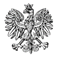 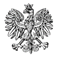 WPS-IV.431.1.13.2023.EK                                                                                         Pani                                                                                         Anetta Roszkowska                                                                                         Kierownik                                                                                         Gminnego Ośrodka Pomocy Społecznej                                                                                         08-112 Wiśniew, ul. Siedlecka 13WYSTĄPIENIE POKONTROLNENa podstawie art. 197b w związku z art. 186 ust. 1 pkt 3 ustawy z dnia 9 czerwca 2011 r. 
o wspieraniu rodziny i systemie pieczy zastępczej (Dz. U. z 2022 r. poz. 447 z późń. zm.) zwanej dalej ustawą, zgodnie z Planem Kontroli Zewnętrznych Mazowieckiego Urzędu Wojewódzkiego na rok 2023, zespół w składzie: Elżbieta Kozioł - starszy inspektor wojewódzki i Beata Trzcińska - starszy inspektor wojewódzki, Wydziału Polityki Społecznej Mazowieckiego Urzędu Wojewódzkiego w Warszawie, przeprowadził w terminie 15 – 17 marca 2023 r. kontrolę kompleksową w trybie zwykłym w Gminnym Ośrodku Pomocy Społecznej w Wiśniewie, zwanym dalej Ośrodkiem. Zakres kontroli obejmował zapewnienie rodzinie przeżywającej trudności w wypełnianiu funkcji opiekuńczo-wychowawczych wsparcia oraz pomocy asystenta rodziny, w okresie od 
1 stycznia 2022 r. do dnia kontroli.

Na podstawie art. 197d ww. ustawy oraz na podstawie rozporządzenia Ministra Pracy i Polityki Społecznej z dnia 21 sierpnia 2015 r. w sprawie przeprowadzania kontroli przez wojewodę oraz wzoru legitymacji uprawniającej do przeprowadzania kontroli (Dz. U. poz. 1477) przekazuję niniejsze wystąpienie pokontrolne.Wojewoda Mazowiecki pozytywnie pomimo uchybień ocenił sposób organizacji 
i realizacji przez Ośrodek zadań wynikających z ustawy o wspieraniu rodziny i systemie pieczy zastępczej, w tym:zapewnienie warunków organizacyjno-kadrowych do realizacji zadania z zakresu wspierania rodziny,poprawność sporządzanej sprawozdawczości,prawidłowość, adekwatność i efektywność udzielanej pomocy i wsparcia rodzinie przeżywającej trudności w wypełnianiu funkcji opiekuńczo-wychowawczych przez działania prowadzone w formie pracy z rodziną lub pomocy w opiece i wychowaniu dziecka,wywiązywanie się z obowiązku wynikającego z ustawy z dnia 4 listopada 2016 r. 
o wsparciu kobiet w ciąży i rodzin „Za życiem” (Dz. U. z 2020 r. poz. 1329).Ustaleń kontroli dokonano na podstawie analizy przekazanej dokumentacji oraz pisemnych wyjaśnień kierownika Ośrodka.
Rada Gminy w Wiśniewie Uchwałą Nr XXVII/181/05 z dnia 27 lipca 2005 r. nadała statut Gminnemu Ośrodkowi Pomocy Społecznej w Wiśniewie, do którego wprowadzono zmiany uchwałami: Nr XVI/122/2012 z dnia 21 czerwca 2012 r. oraz Nr XV/104/2016 z dnia 30 marca 2016 r.W statucie Ośrodek wskazano ustawę o wspieraniu rodziny i systemie pieczy zastępczej, natomiast brak zadań realizowanych z zakresu ustawy o wsparciu kobiet w ciąży i rodzin „Za życiem”. Z punktu widzenia legalności działań, organ stanowiący gminy powinien uaktualnić statut Ośrodka o realizowane zadania, ponieważ jest to akt normujący zakres zadań tej gminnej jednostki organizacyjnej. Zgodnie z art. 11 ust. 2 ustawy o finansach publicznych, jednostka budżetowa działa na podstawie statutu określającego w szczególności jej nazwę, siedzibę i przedmiot działalności. Jest to zatem dokument stanowiący podstawę działania gminnej jednostki budżetowej, jaką jest ośrodek pomocy społecznej i winien on zawierać wszystkie elementy wymienione w tym przepisie. Zgodnie z § 17 statutu Ośrodek realizuje zadania w zakresie pracy z rodziną. Podkreślić należy, że rodzinie przeżywającej trudności 
w wypełnianiu funkcji opiekuńczo-wychowawczych wójt zapewnia wsparcie w formie pracy z rodziną oraz pomocy w opiece i wychowaniu dziecka (art. 8 ust. 2 ustawy). Pracę z rodziną wykonują asystenci rodziny; natomiast działania w zakresie pomocy w opiece i wychowaniu dziecka polegają na: - budowaniu infrastruktury, która pozwoli na skuteczną pomoc rodzinie w sprawowaniu opieki nad dziećmi, a w dalszej kolejności pozwoli na prawidłowe ich wychowywanie, - podejmowaniu działań ukierunkowanych na poszczególne rodziny i rozwiązywaniu występujących trudnych sytuacji. Zgodnie z § 14 statutu szczegółową organizacyjną wewnętrzną Ośrodka określa regulamin organizacyjny. Zarządzeniem nr 4/2005 z 1 września 2005 r., do którego wprowadzono zmiany zarządzeniami: nr 8/2009 z 15 czerwca 2009 r, nr 8/2012 z 31 grudnia 2012 r., nr 3/2016 z 1 kwietnia 2016 r., nr 2/2022 z 1 czerwca 2022 r., wprowadziła Pani Regulamin Organizacyjny Gminnego Ośrodka Pomocy Społecznej, zwany dalej regulaminem. W rozdziale III regulaminu w składzie Ośrodka wyodrębniono między innymi stanowisko asystenta rodziny, natomiast w rozdziale VI zakres jego zadań. Ze schematu organizacyjnego stanowiącego załącznik do regulaminu wynika, że asystent rodziny (pełen etat) podlega bezpośrednio kierownikowi Ośrodka. 
Nadmienić należy, że intencją ustawodawcy jest rozwój systemu opieki nad dzieckiem i rodziną, czemu służyć ma dyspozycja zawarta w art. 10 ust. 2 ustawy, która daje gminie możliwość utworzenia w Ośrodku zespołu do spraw asysty rodzinnej.
Na stanowisku kierownika Gminnego Ośrodka Pomocy Społecznej w Wiśniewie jest Pani zatrudniona od 27 maja 2007 r.  Wójt Gminy Wiśniew upoważnił Panią do:prowadzenia postępowań w sprawach z zakresu wspierania rodziny oraz wydawania 
w tych sprawach decyzji ustanawiania rodziny wspierającej,zawierania i rozwiązywania umów z rodziną wspierającą, określających zasady zwrotu kosztów związanych z udzielaniem pomocy w zakresie: opieki i wychowania dziecka, prowadzenia gospodarstwa domowego, kształtowania i wypełniania podstawowych ról społecznych,prowadzenia postępowań oraz wydawania decyzji administracyjnych w sprawach jednorazowego świadczenia, o którym mowa w art. 10 ustawy z dnia 4 listopada 2016 r. o wsparciu kobiet w ciąży i rodzin „Za życiem”.Wójt Gminy Wiśniew upoważnił również:4 pracowników Ośrodka do prowadzenia postępowań oraz wydawania decyzji administracyjnych w sprawach jednorazowego świadczenia, o którym mowa w art. 10 ustawy z dnia 4 listopada 2016 r. o wsparciu kobiet w ciąży i rodzin „Za życiem”, starszego specjalistę pracy socjalnej do zastępowania kierownika Ośrodka podczas jego nieobecności.Zgodnie z art. 28a ustawy, wójt sprawuje kontrolę nad podmiotami organizującymi pracę 
z rodziną oraz placówkami wsparcia dziennego. W Ośrodku nie przeprowadzano kontroli 
w tym zakresie.Rada Gminy Wiśniew Uchwałą Nr XXII/158/2020 z dnia 29 maja 2020 r. przyjęła Program Wspierania Rodziny w Gminie Wiśniew na lata 2020-2022 oraz w terminie kontroli, Uchwałą Nr LXII/393/2023 z dnia 29 marca 2023 r., Program Wspierania Rodziny w Gminie Wiśniew na lata 2023-2025. Do opracowania programów wykorzystano między innymi dane Ośrodka, placówek oświatowych, Głównego Urzędu Statystycznego oraz pochodzące 
z anonimowych ankiet przeprowadzonych wśród mieszkańców gminy (ankiety pod nazwami: problemy rodzin i dzieci w opinii środowiska lokalnego; dzieci i młodzież w lokalnym systemie kształcenia i wychowania).  Wykonanie uchwał powierzono Wójtowi Gminy. W programach wskazano:cel główny – wspieranie rodzin z terenu Gminy Wiśniew poprzez prowadzenie działań i tworzenie warunków sprzyjających prawidłowemu wypełnianiu funkcji opiekuńczo-wychowawczych,cele szczegółowe, między innymi: wspieranie rodzin niewydolnych wychowawczo 
w celu przywrócenia prawidłowego ich funkcjonowania; podejmowanie działań profilaktycznych dla dzieci i młodzieży; współpraca z instytucjami na rzecz dziecka 
i rodziny.Do każdego celu szczegółowego, przypisano działania, wskazano okres realizacji, realizatorów, wskaźniki, źródło finansowania oraz efekty realizacji programu takie, jak: polepszenie sytuacji dziecka i rodziny, poczucia bezpieczeństwa socjalnego, zminimalizowanie negatywnych zachowań oraz stworzenie skutecznego systemu wsparcia dla rodziny i dziecka.  Program po upływie 3 lat powinien podlegać ocenie, a wynikiem podsumowania powinny być rekomendacje, które zostaną uwzględnione w kolejnym programie. Przedstawiła Pani:sprawozdanie z ewaluacji Programu Wspierania Rodziny w Gminie Wiśniew na lata 2020-2022 z października 2021 r.. We wnioskach i uwagach wskazano, że cel główny jest realizowany i zaleca się jego kontynuowanie,sprawozdanie z ewaluacji Programu Wspierania Rodziny w Gminie Wiśniew na lata 2020-2022. W rekomendacjach wskazano między innymi na: konieczność powołania zespołu monitorującego realizację programu, rozpowszechnienie programu wśród instytucji zaangażowanych w pracę z rodzinami oraz informacji 
o możliwości otrzymania wsparcia poprzez działania rodzin wspierających, rozwój efektywnej współpracy pomiędzy instytucjami i organizacjami realizującymi program. Do opracowania sprawozdania wykorzystano między innymi ankietę do ewaluacji Programu Wspierania Rodziny w Gminie Wiśniew na lata 2020-2023.Zapewnienie warunków organizacyjno-kadrowych do realizacji zadania z zakresu wspierania rodzinyW okresie kontrolnym Ośrodek zatrudniał 3 osoby na stanowisku asystenta rodziny (1 etat):- pierwszą, od 1 lipca 2019 r. (umowa na czas nieokreślony) - przy czym od 7 września 2021 r. asystent długotrwale nieobecny w pracy xxxxxxxxxxxxxxxxxxxxxxxxxxxxxxxxxx     xxxxxxxxxxxxxxxxxxxxxxxxxxxxxxxxxxxxxxxxxxxxxxxxxxxxxxx- drugą, od 1 stycznia do 30 września 2022 r. (umowa na zastępstwo na czas usprawiedliwionej nieobecności w pracy pierwszego asystenta),- trzecią, od 1 października 2022 r. (umowa na zastępstwo na czas usprawiedliwionej nieobecności w pracy pierwszego asystenta).Ustalono, że asystenci rodziny zatrudnieni byli na podstawie umowy o pracę w systemie zadaniowego czasu pracy, to jest: norma czasu pracy wynosiła: tygodniowa - 40 godzin 
w trzymiesięcznym okresie rozliczeniowym, dzienna - 8 godzin na dobę.  Praca asystentów była ewidencjonowana i rozliczana na druku - dziennik wizyt w środowisku rodzinnym, który zawierał następujące informacje: datę wizyty, miejsce umówionego spotkania (dokładny adres), czas trwania wizyty od – do, szczegóły przebiegu wizyty opisane w notatce służbowej (nr notatki), czytelny podpis asystenta rodziny. Dziennik sporządzany był dla każdej rodziny odrębnie i za okres dłuższy niż 1 miesiąc . W okresie kontrolnym asystent rodziny nie wykonywał pracy w systemie zdalnym.Ustalono, że asystenci złożyli oświadczenia, o których mowa w art. 12 ust. 1 pkt 2 - 4 ustawy. W zakresie wymaganego od asystenta wykształcenia jest kilka możliwości i reguluje je art. 12 ust. 1 ustawy. Z przedstawionych akt osobowych pracowników wynika, że pierwszy i drugi asystent posiadali kwalifikacje określone w art. 12 ust. 1 pkt 1 lit. a ustawy, natomiast trzeci, zatrudniony od 1 października 2022 r., legitymował się ukończonymi studiami drugiego stopnia na kierunku pedagogika specjalna. Kierunki studiów pedagogika i pedagogika specjalna są dwoma odrębnymi kierunkami studiów, dlatego wykształcenie to należy traktować, jako wyższe na dowolnym kierunku. Praca asystenta nie była w Ośrodku łączona z wykonywaniem obowiązków pracownika socjalnego oraz z prowadzeniem postępowań z zakresu świadczeń realizowanych przez gminę.
Opis stanowiska pracy asystenta rodziny zawierał wszystkie zadania określone w art. 15 
ust. 1 ustawy. Zgodnie z art. 12 ust. 2 ustawy asystent rodziny jest obowiązany do systematycznego podnoszenia swoich kwalifikacji w zakresie pracy z dziećmi lub rodziną, w szczególności przez udział w szkoleniach oraz samokształcenie. W okresie kontrolnym asystenci realizujący zadania brali dział w szkoleniach, np.: ustawa o wsparciu kobiet w ciąży i rodzin „Za życiem” – praktyczne ujęcie koordynacji wsparcia asystenta rodziny; współpraca interdyscyplinarna na poziomie samorządu gminy w zakresie przemocy w rodzinie i problemu uzależnień.1 października 2017 r. weszła w życie ustawa z dnia 13 maja 2016 r. o przeciwdziałaniu zagrożeniom przestępczością na tle seksualnym (Dz. U. z 2023 r. poz. 31, poz. 181). Zgodnie 
z art. 21 ust. 1 ww. ustawy, w przypadku zatrudniania lub dopuszczania osób do innej działalności związanej z wychowaniem, edukacją, wypoczynkiem, leczeniem małoletnich lub opieką nad nimi pracodawca lub inny organizator w zakresie takiej działalności ma obowiązek sprawdzenia czy dane zatrudnianej lub dopuszczanej osoby są zamieszczone w Rejestrze Sprawców Przestępstw na Tle Seksualnym z dostępem ograniczonym. Odpowiedniego sprawdzenia osób dokonano już po zatrudnieniu.Poprawność sporządzanej sprawozdawczościZgodnie z art. 179 ustawy „w terminie do dnia 31 marca każdego roku wójt składa radzie gminy roczne sprawozdanie z realizacji zadań z zakresu wspierania rodziny oraz przedstawia potrzeby związane z realizacją zadań”. Wyjaśniła Pani, że jednym z zagadnień przedstawionych w sprawozdaniu z działalności Ośrodka za 2021 r. (wyciąg z protokołu nr XLIX/2022 sesji Rady Gminy Wiśniew, która odbyła się w dniu 27 czerwca 2022 r.) było „wspieranie rodziny i system pieczy zastępczej”. Znalazły się w nim informacje dotyczące zadań gminy, asystenta rodziny, rodziny wspierającej oraz dane o liczbie rodzin pracujących z asystentem rodziny w 2021 roku, wydatków na realizację zadań wynikających z ustawy, 
xxxxxxxxxxxxxxxxxxxxxxxxxxxxxxxxxxxxxxxxxxxxxxxxxxx Nie przedstawiono jednak potrzeb związanych z realizacją zadań. Ustalono, że w 2022 roku nie dopełniono obowiązku wynikającego z ww. przepisu. W terminie kontroli dostarczyła Pani wyciąg z protokołu nr LXII/2023 z 3 kwietnia 2023 r., z którego wynika, że na sesji Rady Gminy Wiśniew, która odbyła się 29 marca 2023 r., przedstawiono Sprawozdanie z realizacji zadań z zakresu wspierania rodziny w Gminie Wiśniew za rok 2022. Sprawozdanie zawierało między innymi informacje dotyczące wsparcia oferowanego przez asystenta rodziny, dane dotyczące wydatków, w tym koszt zatrudnienia asystenta, oraz potrzeby związane z realizacją zadań z zakresu wspierania rodziny. Wśród potrzeb wskazano przede wszystkim na: zapewnienie rodzinom przeżywającym trudności wychowawcze wsparcia i pomocy ze strony asystenta rodziny poprzez jego dalsze zatrudnianie, zapewnienie środków na współfinansowanie pobytu dzieci w pieczy zastępczej, utworzenie placówki wsparcia dziennego.Ośrodek wypełnił obowiązek wynikający z art. 176 pkt 6 oraz § 3 rozporządzenia w sprawie sprawozdań rzeczowo-finansowych z wykonywania zadań z zakresu wspierania rodziny i systemu pieczy zastępczej i przekazał sprawozdania za okres: od 1 stycznia do 30 czerwca 202 r. i od 1 lipca do 31 grudnia 2022 r. Biorąc pod uwagę przedstawioną dokumentację prowadzonych spraw oraz sporządzane sprawozdania z wykonywania zadań z zakresu wspierania rodziny i systemu pieczy zastępczej stwierdzono zgodność przekazanych danych. Prawidłowość, adekwatność i efektywność udzielanej pomocy i wsparcia rodzinie przeżywającej trudności w wypełnianiu funkcji opiekuńczo-wychowawczych przez działania prowadzone w formie pracy z rodziną lub pomocy w opiece i wychowaniu dzieckaZgodnie z art. 2 ust. 1 ustawy, wspieranie rodziny przeżywającej trudności w wypełnianiu funkcji opiekuńczo-wychowawczych to zespół planowych działań mających na celu przywrócenie rodzinie zdolności do wypełniania tych funkcji. Definicja wskazuje, że nie chodzi o jedno działanie, ale o ich zespół, i do tego zaplanowany. Dlatego też konieczne jest zdiagnozowanie problemu występującego w danej rodzinie, stanowiącego przyczynę trudności w wypełnianiu funkcji opiekuńczo-wychowawczych.Na gminie spoczywa nie tylko obowiązek wspierania rodziny przeżywającej trudności w wypełnianiu funkcji opiekuńczo-wychowawczych, ale też prowadzenie monitoringu sytuacji dziecka z rodziny zagrożonej kryzysem lub przeżywającej trudności. W celu realizacji tego zadania istotne jest dokonywanie analizy i oceny zjawisk mających wpływ na sytuację osób wymagających wsparcia w środowisku, wykazanie aktywności przy identyfikowaniu 
i monitorowaniu osób i rodzin wymagających pomocy, w szczególności:ustalenie zasad postępowania odnośnie wymiany informacji dotyczących rodzin z problemami;stosowanie procedur weryfikowania własnych informacji i ustalenia wspólnych działań;wykorzystanie innych możliwości dotarcia do wszystkich osób potrzebujących pomocy i wsparcia.Wyjaśniła Pani, że informacje o rodzinach przeżywających trudności pochodzą od pracowników socjalnych, pracowników placówek oświatowych, dzielnicowego, sołtysów, radnych, kuratorów, pracowników powiatowego centrum pomocy rodzinie, mieszkańców gminy. Zarządzeniem nr GOPS-K.0210.14.2018 z 31 grudnia 2018 r. wprowadziła Pani:zasady współpracy i wymiany informacji pomiędzy Gminnym Ośrodkiem Pomocy Społecznej w Wiśniewie a podmiotami działającymi na rzecz udzielania wsparcia rodzinom – załącznik nr 1,mechanizmy identyfikowania rodzin z trudnościami opiekuńczo-wychowawczymi 
i diagnozowanie sytuacji tych rodzin – załącznik nr 2,standardy pracy asystenta rodziny w Gminie Wiśniew – załącznik nr 3.  Ustalono, że załącznik nr 3 zawierał informacje dotyczące:kwalifikacji asystenta,celów i zadań asystenta rodziny, procedur przyznawania wsparcia asystenta (zapisy były tożsame z art. 11 ustawy, natomiast procedura to określone reguły postępowania, ustalony sposób prowadzenia działań),monitoringu asysty rodzinnej, który realizowany jest przez: analizę dokumentacji prowadzonej przez asystenta, spotkania asystenta z pracownikiem socjalnym, bieżące informowanie o problemach występujących w rodzinie i wspólne szukanie ich rozwiązań. Nie wskazano osoby odpowiedzialnej za monitorowanie,dokumentacji asystenta rodziny wg załączników, które zostały wymienione, ale nie dołączone do załącznika nr 3. Tym samym nie zostały wprowadzone wzory druków do stosowania przez asystenta rodziny.Standard oznacza typowość działań, która wynika z przyjętego sposobu postępowania, ze stosowanych w określonych warunkach procedur, które zapewnić mają wypełnienie zadań na określonym poziomie i o określonej jakości. Zgodnie z art. 9 ustawy, rodzina może otrzymać wsparcie przez działania:instytucji i podmiotów działających na rzecz dziecka i rodziny,placówek wsparcia dziennego,rodzin wspierających.Gmina nie obejmowała rodzin przeżywających trudności w wypełnianiu funkcji opiekuńczo-wychowawczych pomocą rodzin wspierających. Na terenie gminy Wiśniew nie funkcjonowały placówki wsparcia dziennego.
xxxxxxxxxxxxxxxxxxxxxxxxxxxxxxxxxxxxxxxxxxxxxxxxxxxxxxxxxxxxxxxxxxxxxxxxxxxxxxxxxxxxxxxxxxxxxxxxxxxxxxxxxxxxxxxxxxxxxxxxxxxxxxxxxxxxxxxxxxxxxxxxxxxxxxxxxxxxxxxxxxxxxxxxxxxxxxxxxxxxxxxxxxxxxxxxxxxxxxxxxxxxxxxxxxxxxxxxxxxxxxxxxxxxxxxxxxxxxxxxxxxxxxxxxxxxxxxxxxxxxxxxxxxxxxxxxxxxxxxxxxxxxxxxxxxxxxxxxxxxxxxxxxxxxxxxxxxxxxxxxxx. xxxxxxxxxxxxxxxxxxxxxxxxxxxxxxxxxxxxxxxxxxxxxxxxxxxxxxxxxxxxxxxxxxxxxxxxxxxxxxxxxxxxxxxxxxxxxxxxxxxxxxxxxxxxxxxxxxxxxxxxxxxxxxxxxxxxxxxxxxxxxx. 
W art. 77 ustawy wskazano, że do zadań koordynatora rodzinnej pieczy zastępczej należy opieka nad rodziną zastępczą oraz między innymi przygotowywanie we współpracy z rodziną zastępczą oraz asystentem rodziny planu pomocy dziecku.xxxxxxxxxxxxxxxxxxxxxxxxxxxxxxxxxxxxxxxxxxxxxxxxxxxxxxxxxxxxxxxxxxxxxxxxxxxxxxxxxxxxxxxxxxxxxxxxxxxxxxxx. xxxxxxxxxxxxxxxxxxxxxxxxxxxxxxxxxxxxxxxxxxxxxxxxxxxxxxxxxxxxxxxxxxx.W okresie kontrolnym pracownicy Ośrodka uczestniczyli w posiedzeniach w sprawie oceny sytuacji dziecka umieszczonego w pieczy zastępczej.Ustalono, że przydzielenie asystenta rodziny następowało na wniosek pracownika socjalnego po przeprowadzeniu rodzinnego wywiadu środowiskowego (art. 11 ust. 1 ustawy). Praca 
z rodziną dokumentowana była w osobnej teczce dla każdej rodziny, która zawierała: wywiad środowiskowy. Ustalono, że w sporządzonych wywiadach brak było istotnych informacji na temat problemów opiekuńczo-wychowawczych rodzin. 
Z diagnozy sytuacji rodziny przeprowadzanej przez pracownika socjalnego nie wynikało jakie są to problemy, jakie są przyczyny trudności, na czym polegają, czy były podejmowane próby ich rozwiązania,zgodę rodziny na współpracę z asystentem rodziny,kartę informacyjną dotyczącą rodziny, analizę wstępną sytuacji rodziny, ocenę samodzielności rodziny. Zgromadzone informacje były niewystarczające, lakoniczne, na przykład: czy dziecko korzysta z porad specjalistów – matka nie posiada informacji na ten temat, jak najczęściej dziecko rozwiązuje ewentualne konflikty z dorosłymi członkami rodziny – nie dostosowuje się do próśb dorosłych opiekunów; nie zostały poddane ocenie (brak określenia przyczyn i problemów występujących w rodzinie). Rzetelne rozpoznanie sytuacji rodziny jest podstawą sporządzenia planu pracy z rodziną adekwatnego i dopasowanego do potrzeb rodziny i występujących w niej problemów,plan pracy z rodziną - część I, w którym odnotowywano:dane rodziny – imię i nazwisko, imię i nazwisko asystenta rodziny,datę sporządzenia dokumentu,cel główny i cele szczegółowe (długoterminowe i krótkoterminowe) wraz 
z zamierzonymi efektami, działania krótkoterminowe wraz z opisem, terminem wykonania i osobą odpowiedzialną za wykonanie działania, np.: asystent, rodzice. Ustalono, że dla rodziny wykazanej pod poz. 13, w Informacji…, nie uzgodniono działań, terminów i osób odpowiedzialnych za ich wykonanie, podpisy: asystenta rodziny, rodziny oraz pracownika socjalnego.Ustalono, że:
- w planie pracy sporządzonym dla rodziny wykazanej w Informacji… pod poz. 6 i 13 brak jest podpisów asystenta rodziny, rodziny i pracownika socjalnego.Zgodnie z art. 15 ust. 1 pkt 1 do zadań asystenta rodziny należy opracowanie i realizacja planu pracy z rodziną we współpracy z członkami rodziny i w konsultacji z pracownikiem socjalnym,- dla rodziny wykazanej w Informacji… pod poz. 4 nie sporządzono części I planu pracy 
z rodziną,plan pracy z rodziną część II – aktualizacja, składał się z pozycji:nazwisko rodziny,data od – do,ocena osiągniętych celów w podziale na: wykonane, w części wykonane, niewykonane,opis aktualnej sytuacji rodziny z perspektywy klientów i asystenta, cele i efekty po aktualizacji:- cel główny, na przykład: bezpośrednia pomoc ukierunkowana na rodzinę w jej środowisku naturalnym.Przez cele należy rozumieć dążenie do uzyskania określonego stanu; cele są wskazówką i nadają kierunek działaniom.- cele szczegółowe (długoterminowe i krótkoterminowe) wraz z efektami,działania krótkoterminowe – opis działania, termin wykonania, osoba odpowiedzialna za wykonanie działania. Zauważyć należy, że wskazany jednodniowy termin, na przykład: 14 lipca 2022 r., na wykonanie działania: wspieranie członków rodziny w poszukiwaniu rozwiązań na zasadach kompromisu, trening rozładowania emocji, jest nierealny i niemożliwy do wykonania,podpis asystenta, rodziny i pracownika socjalnego.Plany pracy z rodziną, w sytuacji, gdy dziecko/dzieci były umieszczone w pieczy zastępczej, nie były sporządzane we współpracy z koordynatorem rodzinnej pieczy zastępczej, do czego obliguje art. 15 ust. 1 pkt 2 ustawy,dziennik wizyt asystenta rodziny w środowisku rodzinnym, który sporządzany był dla każdej rodziny i za każdy miesiąc odrębnie. Zawierał następujące informacje: nazwisko i adres zamieszkania rodziny, datę wizyty, czas trwania wizyty (od – do), ilość godzin, miejsce spotkania, szczegółowy opis wykonanych czynności 
u danej rodziny oraz datę i podpis asystenta rodziny.Z dokumentacji wynika, że:- wizyty asystenta w środowisku odbywały się bardzo rzadko, np.: wizyta 27 lipca 2022 r. a następna dopiero 31 sierpnia 2022 r.,- liczba godzin przeznaczonych na pracę z jedną rodziną i na rzecz rodziny wynosiła od 2 do 12 godzin miesięcznie.Mając na uwadze art. 8 ust. 1 oraz art. 14 ustawy należy uznać, że wsparcie udzielane rodzinom przez asystenta było niewystarczające.notatki służbowe, które zawierały opis współpracy asystenta rodziny z rodziną oraz z innymi jednostkami, organizacjami, podmiotami i osobami specjalizującymi się w działaniach na rzecz dziecka i rodziny, w szczególności z Powiatowym Centrum Pomocy Rodzinie w Siedlcach, pracownikami placówek oświatowych. Należy zauważyć, że notatki były krótkie, lakoniczne, zawierały głównie opis zastanej sytuacji a nie realizację zaplanowanych zadań,okresową ocenę sytuacji rodziny, która zawierała: dane, skład i adres zamieszkania rodziny,datę sporządzenia,cele współpracy z rodziną – cel główny i cele szczegółowe wraz z przewidywanymi efektami działań,podpis asystenta, datę przekazania dokumentu kierownikowi i podpis kierownika Ośrodka.  Zgodnie z art. 15 ust. 1 pkt 15 ustawy do zadań asystenta rodziny należy dokonywanie okresowej oceny sytuacji rodziny, nie rzadziej niż co pół roku. Ze skontrolowanych akt sprawy (10 teczek rodzin z 13 objętych wsparciem asystenta w okresie kontrolowanym) wynika, że okresowej oceny nie zawsze dokonywano w terminie, o którym mowa w ww. przepisie.okresową ocenę sytuacji rodziny na zakończenie współpracy z rodziną, która zawierała między innymi rokowania rodziny i osiągnięte efekty, powód zakończenia pracy z rodziną, podpisy kierownika Ośrodka, pracownika socjalnego, asystenta rodziny i rodziny.Zgodnie z art. 15 ust. 1 pkt 16 ustawy do zadań asystenta rodziny należy monitorowanie funkcjonowania rodziny po zakończeniu pracy z rodziną. XxxxxxxxxxxxxxxxxxxxxxxxxxxxxxxxXxxxxxxxxxxxxxxxxxxxxxxxxxxxxxxxxxxxxxxxxxxxxxxxxxxxxxxxxxxxxxxxxxxxxxxxxxxxxxxxxxxxxxxxxxxxxxxxxxxxxxxxxxxxxxxxxxxxxxxxxxxxxxxxxxxxxxxxxxxxxxxxxxxxxxxxxxxxxxxxxxxxxxxxxxxxxxxxxxxxxxxxxxxxxxxxxxxxxxxxx, a tym samym nie realizował zadania, o którym mowa w ww. przepisie.Praca z rodziną określona w art. 8 ust. 2 ustawy jest jedną z form wspierania rodziny. Artykuł 10 ust. 3 ustawy przewiduje dodatkowe formy pracy z rodziną, wymienione w pkt 1-5 ustawy. Wyjaśniła Pani, że asystent rodziny i pracownicy socjalni informowali rodziny o możliwości korzystania z konsultacji i poradnictwa specjalistycznego świadczonego między innymi w: Powiatowym Centrum Pomocy Rodzinie w Siedlcach, Powiatowym Urzędzie Pracy w Siedlcach, Punkcie Konsultacyjnym Gminnej Komisji Rozwiązywania Problemów Alkoholowych w Wiśniewie, placówkach oświatowych. W kontrolowanym okresie nie wystąpiły okoliczności przydzielenia asystenta rodziny w przypadkach, o których mowa w art. 11 ust. 1a ustawy. Wywiązywanie się z obowiązku wynikającego z ustawy z dnia 4 listopada 2016 r. 
o wsparciu kobiet w ciąży i rodzin „Za życiem” (Dz. U. z 2020 r. poz. 1329)Ustawa z dnia 4 listopada 2016 r. o wsparciu kobiet w ciąży i rodzin „Za życiem” wprowadziła zadania dla asystenta rodziny, zgodnie z którymi rolą asystenta jest koordynacja poradnictwa 
w zakresie: przezwyciężania trudności w pielęgnacji i wychowaniu dziecka; wsparcia psychologicznego; pomocy prawnej, w szczególności w zakresie praw rodzicielskich i uprawnień pracowniczych; dostępu do rehabilitacji społecznej i zawodowej oraz świadczeń opieki zdrowotnej. Wyjaśniła Pani, że w okresie objętym kontrolą:- wypłacono 3 jednorazowe świadczenia z tytułu urodzenia się żywego dziecka, o którym mowa w art. 10 ww. ustawy, - rodziny były informowane o możliwości skorzystania ze wsparcia asystenta rodziny z tego tytułu, - nie wpłynął żaden wniosek o koordynację wsparcia, o którym mowa w art. 8 ust. 6 ustawyo wsparciu kobiet w ciąży i rodzin „Za życiem”.
Na podstawie art. 197 d ustawy z dnia 9 czerwca 2011 r. o wspieraniu rodziny i systemie pieczy zastępczej oraz na podstawie rozporządzenia Ministra Pracy i Polityki Społecznej 
z dnia 21 sierpnia 2015 r. w sprawie przeprowadzania kontroli przez wojewodę oraz wzoru legitymacji uprawniającej do przeprowadzania kontroli i wobec stwierdzonych uchybień kieruję do Pani następujące zalecenia pokontrolne:umożliwić asystentowi rodziny zatrudnionemu w 2022 r. wypełnienie warunku wynikającego z art. 12 ust. 1 pkt 1 lit. b ustawy w zakresie uzupełnienia wykształcenia o szkolenie z zakresu pracy z dziećmi lub rodziną lub studiami podyplomowymi obejmującymi zakres programowy szkolenia określony na podstawie ust. 3 ww. przepisu;dokonywać weryfikacji osób wskazanych w art. 7b ustawy w Rejestrze Sprawców Przestępstw na Tle Seksualnym z dostępem ograniczonym, w związku z art. 21 ust. 1 ustawy z dnia 13 maja 2016 r. o przeciwdziałaniu zagrożeniom przestępczością na tle seksualnym (Dz. U. z 2023 r. poz. 31, poz. 181), przed ich zatrudnieniem; opracowywać plan pracy z rodziną we współpracy z członkami rodziny i w konsultacji z pracownikiem socjalnym, zgodnie z art. 15 ust. 1 pkt 1 ustawy;opracowywać, we współpracy z członkami rodziny i koordynatorem rodzinnej pieczy zastępczej, plan pracy z rodziną, który jest skoordynowany z planem pomocy dziecku umieszczonemu w pieczy zastępczej, zgodnie z art. 15 ust. 1 pkt 2 ustawy;sporządzać okresową ocenę sytuacji rodziny w terminie określonym w art. 15 ust. 1 pkt 15 ustawy;monitorować funkcjonowanie rodziny po zakończeniu pracy z rodziną, stosownie 
z obowiązkiem wynikającym z art. 15 ust. 1 pkt 16 ustawy;uaktualnić procedury określające standardy pracy asystenta rodziny, które staną się podstawą stosowanych metod pracy oraz przyczynia się do podejmowania adekwatnych i zaplanowanych działań, także w przypadku braku zgody rodziny;wypracować mechanizmy identyfikowania wszystkich rodzin przeżywających trudności w wypełnianiu funkcji opiekuńczo-wychowawczych w celu objęcia ich wsparciem w formie pracy z rodziną lub pomocy w opiece i wychowaniu dziecka.Uwagi i wnioski pokontrolnePonadto zwracam uwagę na potrzebę:podjęcia działań z organem prowadzącym w celu uaktualnienia statutu Ośrodka o zadania wynikające z ustawy o wsparciu kobiet w ciąży i rodzin „Za życiem”,podjęcia działań w celu nawiązania współpracy z rodzinami, które mogłyby stanowić rodzinę wspierającą dla rodzin z problemami opiekuńczo-wychowawczymi;rozważenia potrzeb gminy w zakresie wspierania rodzin w formie pomocy w opiece i wychowaniu, poprzez prowadzenie przez gminę placówki wsparcia dziennego.PouczenieZgodnie z art. 197 d ustawy z dnia 9 czerwca 2011 r. o wspieraniu rodziny i systemie pieczy zastępczej (Dz. U. z 2022 r. poz. 447 z późn. zm.) oraz § 14 ust. 1 rozporządzenia Ministra Pracy i Polityki Społecznej z dnia 21 sierpnia 2015 r. w sprawie przeprowadzania kontroli przez wojewodę oraz wzoru legitymacji uprawniającej do przeprowadzania kontroli (Dz. U. poz. 1477) kontrolowana jednostka może w terminie 7 dni od dnia otrzymania wystąpienia pokontrolnego, zgłosić do Wojewody Mazowieckiego zastrzeżenia do wydanego wystąpienia lub/i do zawartych w nim zaleceń pokontrolnych na adres: Mazowiecki Urząd Wojewódzki, Wydział Polityki Społecznej, plac Bankowy 3/5, 00-950 Warszawa. W przypadku nieuwzględnienia przez Wojewodę Mazowieckiego zastrzeżeń oraz 
w przypadku nie zgłoszenia zastrzeżeń do zaleceń, kontrolowana jednostka jest obowiązana
w terminie 30 dni od otrzymania niniejszego wystąpienia pokontrolnego powiadomić wojewodę o sposobie realizacji uwag, wniosków i zaleceń. W przypadku uwzględnienia zastrzeżeń odpowiadając na zalecenia należy mieć na uwadze zmiany wynikające z powyższego faktu.Jednocześnie przypominam, że w przypadku osób, które nie realizują zaleceń pokontrolnych mają zastosowanie przepisy art. 198 ustawy o wspieraniu rodziny i systemie pieczy zastępczej.z up. WOJEWODY MAZOWIECKIEGOAnna OlszewskaDyrektor Wydziału Polityki SpołecznejWydział Polityki SpołecznejMazowieckiego Urzędu Wojewódzkiego w Warszawie/podpisano kwalifikowanym podpisem elektronicznym/STARSZY INSPEKTOR WOJEWÓDZKI                      Elżbieta KoziołSTARSZY INSPEKTOR WOJEWÓDZKI                        Beata Trzcińska